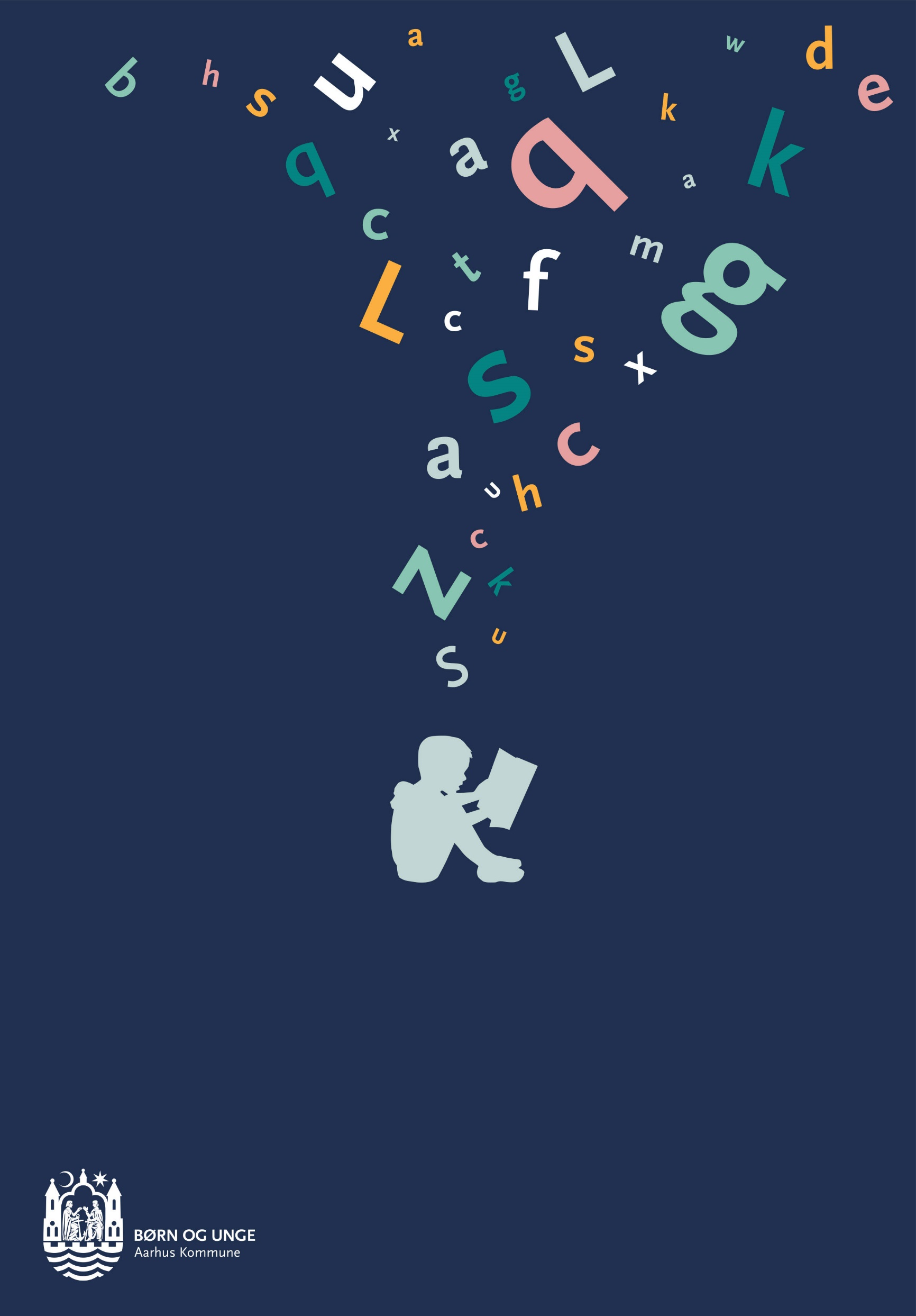 Den individuelle handleplan udarbejdes i et samarbejde mellem lærerteam, forældre og elev, umiddelbart efter at eleven er konstateret ordblind på et fælles møde. Handleplanen justeres, tilpasses løbende og genbesøges mindst en gang årligt f.eks. ved udvidede skole-hjemsamtaler. ELEVOPLYSNINGERNavn
Cpr.nr
Klasse
SkoleHANDLEPLAN UDARBEJDET AFElev
Forældre/værge
Lærere
Læsevejleder/kontaktperson
Skoleleder
Øvrige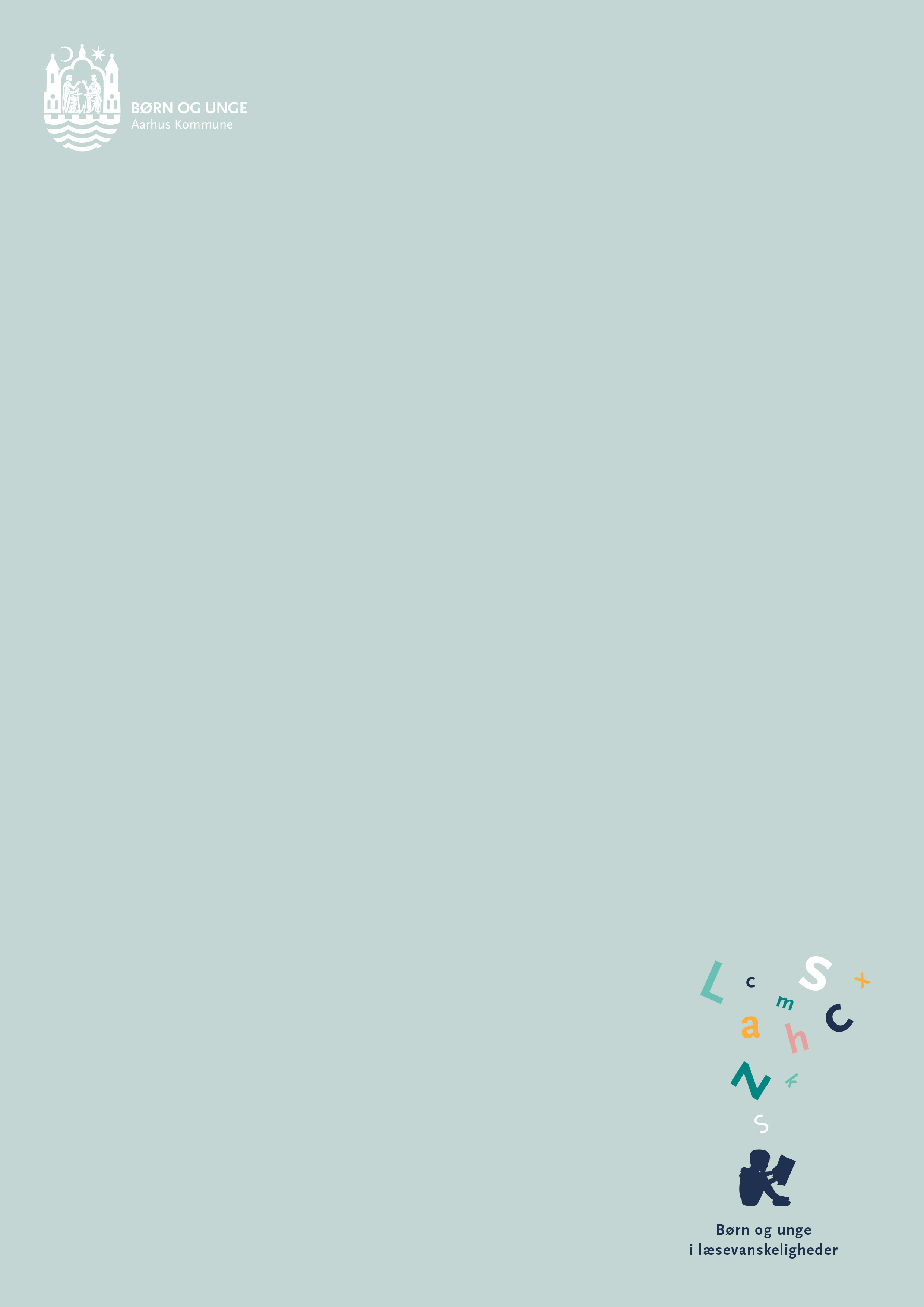 StamdataStamdataStamdataLærerteamHer angives lærere tilknyttet elevens fag.Navn FagTovholder på handleplan.Tidlig opmærksomhed på elevenHer angives, hvis der har været tiltag eller opmærksomhed ift. elevens tidlige læsefaglige udvikling.Tidlig opmærksomhed på elevenHer angives, hvis der har været tiltag eller opmærksomhed ift. elevens tidlige læsefaglige udvikling.Tidlig opmærksomhed på elevenHer angives, hvis der har været tiltag eller opmærksomhed ift. elevens tidlige læsefaglige udvikling.Viden fra dagtilbudElevens sproglige forudsætninger og evt. forløb ved KSK.Viden fra observationer eller test i 0.-3. klasseHer angives tiltag, særlig opmærksomhed ift. læsevanskeligheder eller test forud for Ordblindetesten.Status og evalueringHvad kan eleven nu og siden sidste individuelle handleplan? Her noteres elevens kompetencer ift. den skriftsproglige udvikling.Status og evalueringHvad kan eleven nu og siden sidste individuelle handleplan? Her noteres elevens kompetencer ift. den skriftsproglige udvikling.Status og evalueringHvad kan eleven nu og siden sidste individuelle handleplan? Her noteres elevens kompetencer ift. den skriftsproglige udvikling.Tidligere tiltag for elevenF.eks. fonologi- eller LST-kurser i klassen eller på særlige hold.Elevens udbytte ift. tiltagHvilke tiltag er relevante at forsætte med?Aktuelle skriftsproglige kompetencerElevens skriftsproglige kompetencer på baggrund af test eller mere kvalitative vurderinger.Aktuelle læsefaglige tests. Noter dato, test og evt. resultater.Andet? F.eks. kvalitativ vurdering.Aktuel lixmålingMed afsæt i hvad eleven kan læse med øjnene angives hastighed og/eller sværhedsgrad.Elevens ressourcerHvad er elevens styrkesider? Er der særlige områder, der kan sættes i spil ift. elevens lyst til læring? Elevens ressourcerHvad er elevens styrkesider? Er der særlige områder, der kan sættes i spil ift. elevens lyst til læring? Elevens ressourcerHvad er elevens styrkesider? Er der særlige områder, der kan sættes i spil ift. elevens lyst til læring? Elevens trivsel og selvforståelse ift. ordblindevanskeligheder. Hvorledes har eleven erkendt sine ordblindevanskeligheder?Elevens beskrivelse af styrker og vanskeligheder i forbindelse med ordblindhedHvad motiverer eleven, og hvad fungerer godt i undervisningen? F.eks. hvorledes eleven igangsætter, deltager aktivt og er selvhjulpen i fagene. Hvilke udfordringer er de største?Eventuelle bekymringer hos eleven.Ønsker til indsatser fremadrettet. Oplever eleven f.eks. behov for hjælp til struktur og overblik?Hvilke behov har eleven ift. ordblindheden?Ønsker eleven orientering af klassen om ordblindhed?Hvilke fællesskaber har eleven brug for som ordblind (f.eks. PC-makker, samtale med ældre ordblind (peer-to-peer))?Hvordan oplever elev og forældre behovet for at arbejde med LST?Hvilke ønsker eller bekymringer har forældrene i forhold til elevens ordblindhed?Hvilke(t) behov oplever forældrene som de(t) vigtigste for eleven?Er der andet, vi skal være særligt opmærksomme på i forhold til elevens faglige udvikling?Fremadrettede tiltag ift. elevenHvad vil vi gøre? Her noteres det, der konkret skal gøres, for at eleven kan nå målene. Fremadrettede tiltag ift. elevenHvad vil vi gøre? Her noteres det, der konkret skal gøres, for at eleven kan nå målene. Fremadrettede tiltag ift. elevenHvad vil vi gøre? Her noteres det, der konkret skal gøres, for at eleven kan nå målene. Hvilke nye tiltag sættes i værk? De kan f.eks. skrives i punktform.Aftaler Hvem gør hvad?Aftaler Hvem gør hvad?Aftaler Hvem gør hvad?Aftale Hvilke aftaler indgås for den kommende periode?Hvem er ansvarlig for aftale?Hvem er ansvarlig for aftale?SkoleHerunder tiltag og rutiner i klassen.Aftaler om afvejning af læsning med øjnene og lyttelæsning.
ForældreHerunder praktiske tiltag (f.eks. opladning, strømstik m.m.)Er der behov for viden om LST hos forældre? Hvem varetager opgaver ift. lektielæsning i hjemmet? ElevenHvilke fokuspunkter ønsker eleven indtil næste gang? Næste mødetidspunkt.Særligt i forhold til overgang til andet skoletilbud, ungdomsuddannelse eller lignende
Særligt i forhold til overgang til andet skoletilbud, ungdomsuddannelse eller lignende
Særligt i forhold til overgang til andet skoletilbud, ungdomsuddannelse eller lignende
Prøve på særlige vilkårAftaler om prøver hvor eleven går op på særlige vilkår.Overgang til andet skoletilbud, ungdomsuddannelse eller lignendeMarkør hvor forældre giver samtykke til, at handleplanen videregives til anden skole/institution. Det er forældreansvar at videregive oplysninger.